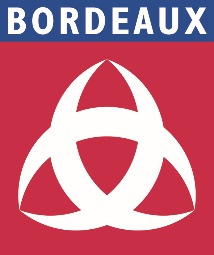 Demande de subventionAnnée 2024FICHE SPÉCIFIQUE
ENFANCE / JEUNESSE	
(loisirs 3/17 ans)  DATE LIMITE DE RETOUR DES DOSSIERS :à retourner impérativement de façon numériqueaccompagnée des pièces jointes sur le site de la Mairie de Bordeaux www.bordeaux.fr :Nom de l’association :	Personne en charge du dossier de subvention :Nom : 		Prénom :	Fonction :	Courriel :	Téléphone(s) :	RECAPITULATIF DES DEMANDES EFFECTUEES POUR L’ENFANCE*Service départemental à la Jeunesse, à l’Engagement et aux SportsPréambuleDans le cadre de sa politique enfance et de la Convention Territoriale Globale (CTG), contrat cadre passé avec la Caisse d’Allocations Familiales de la Gironde, la ville de Bordeaux soutient les associations organisant les activités péri et extra scolaires sur son territoire. Ces actions se veulent d’intérêt général et s’entendent comme service rendu au public. Afin d’être éligibles, ces actions doivent respecter la règlementation des accueils collectifs de mineurs du Code de l’Action Sociale et des Familles ainsi que celle du Code de l’Education relative aux activités périscolaires.Les associations conventionnées avec la Ville pour l’organisation de ces dispositifs s’engagent à respecter les priorités d’actions définies dans les documents cadres de la CTG et du Projet Educatif de Territoire (PEDT).La ville de Bordeaux s’attache à mettre en œuvre avec ses partenaires des accueils de loisirs accessibles à chaque enfant, un parcours facilitant pour leurs familles.Vous trouverez ci-dessous les documents à renseigner pour répondre à l’appel à projets 2024 des activités Enfance – Jeunesse de la Ville, concernant les aspects qualitatifs et organisationnels de votre projet.PARTIE 1Les accueils périscolaires 3-5 ansLes accueils périscolaires 6-11 ansLes accueils de loisirs 3-5 ansLes accueils de loisirs 6-11 ansLes projets spécifiques dits pôles spécifiques 6-11ansLes activités de la pause du midi 3- 5 ansLes activités de la pause du midi 6-11 ansPARTIE 2 ( page 11) Les accueils éducatifs 12-17 ans déclarés SJDESL’organisation de séjours 12-17 ans déclarés SDJESLes autres projets 12-17 ansUne seule réponse par dispositif est à réaliser quel que soit le nombre de sites sur lesquels vous candidatez. Vous pourrez toutefois nuancer votre propos au sein de chaque réponse. Dans un document annexe, vous trouverez les éléments budgétaires associés à ces actions, à remplir également.PARTIE 1 ACTIONS EN FAVEUR DES ENFANTS 3-11ansInformations communes à toutes les actionsPour l’ensemble des activités de la Partie 1, pouvez-vous préciser synthétiquement :Les objectifs pédagogiques et modalités d’évaluationsLes objectifs pédagogiques poursuivis lors de la mise en place de ces accueilsPrésentez synthétiquement vos objectifs pédagogiques pour l’ensemble de vos accueils, les spécificités de chaque projet pourront être détaillés dans les parties dédiées. (le projet global peut être joint en annexe)Les modalités d’évaluation des objectifs pédagogiquesDans le cadre du partenariat avec la ville de Bordeaux, des données régulières des fréquentations par site et par âge, ainsi que des informations sur la typologie des familles sont demandées pour co-construire et ajuster la politique en faveur des accueils de loisirs. Ces indicateurs pourront évoluer selon les besoins.Le parcours des famillesLa ville de Bordeaux souhaite faciliter la démarche des familles et simplifier les parcours usagers. Une attention particulière est portée aux familles éloignées des pratiques numériques et/ou ne maitrisant pas les processus administratifs. 2.1 InscriptionLieux et moyens envisagés pour les retraits et dépôts de dossiers d’inscriptionLes familles peuvent-elles s’inscrire par voie dématérialisée ?Oui 				NonLe dossier est-il proposé en version papier ? Oui 				NonSi oui, sur quels lieux ?Précisez ………………………………………………………………………………………………Proposez-vous des rendez-vous aux familles ? Oui 				NonSi oui à toutes les familles ? Oui 				Non Précisez ………………………………………………………………………………………………Quelle est la durée de votre phase d’analyse/traitement des demandes d’inscription avant d’apporter une réponse aux familles ? 	…………………..2.2FacturationQuelles sont les modalités de règlement proposées aux familles ? (CB, chèques, espèces, CESU…)……………………………………………………………………………………………………………Quel est votre mode de facturation ? (Périodicité de la facture, paiement en avance ou à terme échu…) ……………………………………………………………………………………………………………Des remboursements sont-ils possibles ? quelles en sont les modalités ?……………………………………………………………………………………………………………Votre organisation applique-t-elle des « pénalités » (financières ou autres)……………………………………………………………………………………………………………Si vous n’appliquez pas la tarification proposée par la Ville, merci de joindre la grille tarifaire que vous utilisez. 3 Règlement intérieurDisposez-vous d’un règlement intérieur ? Oui 				NonSi oui, où est-il communiqué ? Est-il accessible pour les familles ? (En version papier à l’accueil, sur le site internet de la structure, lien pour y accéder…)…………………………………………………………………………………………………………… Ce document est à joindre à votre dossier ou le lien permettant d’y accéder. Les relations partenarialesLa cohérence entre les partenaires éducatifs est au cœur des ambitions de réussite éducative. Pouvez-vous décrire succinctement vos modalités de mobilisation et les relations envisagées avec les partenaires suivants :Familles (enfants et parents)Equipe enseignanteAgents municipaux intervenant dans les écolesAssociations de quartiers et autres partenairesInformations spécifiques à chaque type d’accueil : organisation des activités et spécificités des projetsLes accueils périscolaires 3-5 ansDans les écoles bordelaises, il est proposé après chaque fin de classe un accueil périscolaire pour les enfants jusqu’à 18h30. L’accueil se fait en majorité sur les écoles et peut se faire sur les sites associatifs. Il s’agit d’un temps intermédiaire entre la fin de l’école et le retour au domicile, pendant lequel différentes propositions d’activités de loisirs peuvent être proposées aux enfants. Les parents peuvent venir chercher leur enfant quand ils le souhaitent. Afin d’être éligibles, ces actions doivent respecter la règlementation des accueils collectifs de mineurs du Code de l’Action Sociale et des Familles ainsi que celle du Code de l’Education relative aux activités périscolaires.Comme convenu avec l’Education Nationale concernant le transfert de responsabilité entre le temps scolaire et périscolaire, la prise en charge des enfants par les associations ne sera expressément effective qu’à partir de la fin de la classe.Précisez succintement les informations spécifiques à cet accueil.Les accueils périscolaires 6-11 ansDans les écoles bordelaises élémentaires, il est proposé le matin 1h avant le début de la classe et après chaque fin de classe jusqu’à 18h30 un accueil périscolaire pour les enfants. L’accueil se fait en majorité sur les écoles et peut se faire sur les sites associatifs. Il s’agit d’un temps intermédiaire où différentes propositions d’activités de loisirs peuvent être proposées aux enfants. Les parents sont libres de déposer ou de venir chercher leur enfant quand ils le souhaitent.Afin d’être éligibles, ces actions doivent respecter la règlementation des accueils collectifs de mineurs du Code de l’Action Sociale et des Familles ainsi que celle du Code de l’Education relative aux activités périscolaires.Comme convenu avec l’Education Nationale concernant le transfert de responsabilité entre le temps scolaire et périscolaire, la prise en charge des enfants par les associations ne sera expressément effective qu’à partir de la fin de la classe. Précisez succintement les informations spécifiques à cet accueil.Les centre d’accueils et de loisirs 3-5 ansLes Centres d’Accueils et de Loisirs (CAL) 3/5 ans concernent l’accueil des enfants le mercredi journée et pendant la période des vacances scolaires.Pour les vacances scolaires et les mercredis journées, l’accueil est prévu de 8h à 18h. Des horaires d’accueils élargis (avant 8h00 et après 18h00) et à la demi-journée pourront être proposés sur certains sites en réponse au besoin des familles. Les familles peuvent inscrire leur enfant dans le CAL de leur choix. L’accueil peut se faire sur certaines écoles ou sur les sites associatifs. Afin d’être éligibles, ces actions doivent respecter la règlementation des accueils collectifs de mineurs du Code de l’Action Sociale et des Familles ainsi que celle du Code de l’Education relative aux activités périscolaires.Le goûter est fourni par l’association.Précisez succintement les informations spécifiques à cet accueil.Les centres d’accueils et de loisirs 6-11 ansLes centres d’accueils et de loisirs 6/11 ans concernent l’accueil des enfants le mercredi journée et pendant la période des vacances scolaires. Pour les vacances scolaires et les mercredis journées, l’accueil est prévu de 8h à 18h. Des horaires d’accueils élargis (avant 8h00 et après 18h00) et à la demi-journée pourront être proposés sur certains sites en réponse au besoin des familles. Les familles peuvent inscrire leur enfant dans le CAL de leur choix. L’accueil peut se faire sur certaines écoles ou sur les sites associatifs.Afin d’être éligibles, ces actions doivent respecter la règlementation des accueils collectifs de mineurs du Code de l’Action Sociale et des Familles ainsi que celle du Code de l’Education relative aux activités périscolaires.Le goûter est fourni par l’association. Précisez succintement les informations spécifiques à cet accueil.Les projets spécifiques dits pôles spécifiques 3-11ansCes propositions doivent être des réponses directes ou complémentaires aux centres d’accueils et de loisirs et contribuer fortement à améliorer la qualité des projets éducatifs.Elles doivent permettre de renforcer l’accès à une diversité d’activités, de s’initier à différentes pratiques et de développer l’apprentissage de l’autonomie et de la participation.Elles permettent de renforcer l’accès aux ressources municipales et associatives et de développer les pratiques en réseau.Précisez succintement les informations spécifiques à cet accueil.Les activités de la pause du midi 3-5 ansUn coin bulle avec des activités calmes de détente, d’éveil ou ludiques est proposé par les associations partenaires pour tous les enfants de moyenne et grande section. L’organisation de ce dispositif doit permettre aux enfants de participer à ces activités au moins 1 fois par semaineLes enfants de petite section bénéficient d’un temps d’accompagnement à l’endormissement encadré par le personnel municipal.Précisez succintement les informations spécifiques à cet accueil.Les activités de la pause du midi 6-11ansDans toutes les écoles de la ville, il est proposé des activités pendant la pause du midi  pour les enfants des écoles élémentaires. Les modalités de mises en place varient d’une école à l’autre selon les besoins des enfants repérés par la communauté éducative. L’organisateur veillera à proposer des interventions associant animations d’ateliers, de jeux type ludothèque et de jeux de cours. Précisez succintement les informations spécifiques à cet accueil.PARTIE 2 ACTIONS EN FAVEUR DES JEUNES 12 -17 ansLa ville de Bordeaux souhaite renforcer les liens et l’interconnaissance entre tous les partenaires qui œuvrent à l’émancipation et à l’inclusion de tous les jeunes de 12 à 17 ans. Elle privilégiera les projets visant à favoriser leur participation et leur expression.Elle encouragera les actions accompagnant les jeunes dans l’épanouissement de leur citoyenneté, en les reconnaissant comme acteurs de la cité bordelaise.Elle encouragera les dynamiques transversales et d’ouverture au monde. Les actions éducatives en direction des adolescents et adolescentes (détaillées ci-après) devront mettre en lumière la connaissance qu’ont les acteurs du territoire et de la spécificité de leur public : leurs situations, leurs besoins, leurs projets, leurs difficultés, leurs parcours et leurs désirs. Elles devront répondre à des besoins ciblés en fonction de la tranche d’âge 12-17 ans et répondre aux objectifs communs et aux critères d’éligibilité présentés ci-après.Aussi, il est attendu que les projets soient présentés en tenant compte des trois typologies d’actions soutenues : accueil éducatif, séjours et autres actions. Cette politique territoriale basée sur des engagements partagés s’inscrit dans une dynamique d’échanges et s’adapte grâce à la mise en œuvre d’une démarche d’évaluation permanente.Attention : Vous devez remplir une fiche action par typologie de projet.Chaque fiche projet doit avoir un budget prévisionnel associé (cf fichier excel budget)1. Pour les accueils éducatifs, remplissez la FICHE 1.Tranche d’âge 12 /17 ans Temps Périscolaire et Extrascolaire Les mini-séjours de moins de 4 nuits (sinon, compléter la fiche séjour)Accueil déclaré SDJES2. Pour l’organisation de séjour(s), remplissez la FICHE 2.Séjour(s) de 4 nuits et plus Tranche d’âge 12 /17 ans Petites ou grandes vacances Séjour déclaré SDJESSignalez-la (ou les) destination(s) (pour information)3. Pour tout autre projet, remplissez la FICHE 3.Tranche d’âge 12 / 17 ans Accueil informel non soumis à déclaration initiale SDJESActions ou projets ponctuels dans l’année (pouvant être rattachés au projet global de l’accueil jeune) / récurrence possible chaque annéeSi plusieurs actions, remplissez une fiche par actionCritères d’analysesLes critères d’analyses de chaque objectif permettent de définir précisément les éléments qui devront être identifiés dans votre projet afin que celui-ci puisse prétendre à son éligibilité.La Ville souhaite que le projet présenté vise les objectifs qui sont indiqués ci-dessous.Description du projet n° de déclaration SDJES……………………………………………………………………………………………………………Diagnostic préalable à la construction du projet Caractéristiques des jeunes accueillis  Etat des lieux des besoins des jeunes Finalité et objectifsIntitulé de l’accueil :Objectifs généraux et opérationnels du projet d’accueil : 	Publics bénéficiairesRépartition prévisionnelle par genre  :Pourcentage de jeunes fréquentant la structure sans adhésion, ni inscription : ……………………………………………………………………………………………………………Nombre de jeunes en situation de handicap bénéficiaires de l’AEEH ou en cours :……………………………………………………………………………………………………………Moyens mis en œuvre / Activités supportsMotivation du choix des activités, nature des activités, outils et supports pédagogiques et partenariats spécifiquesCalendrier et lieux Période(s), quartier(s), commune(s), site(s), équipement(s) sportif(s), établissement(s) culturel(s), etc.Organisation du projetDéroulement du projetPrécisez les étapes constitutives et les modes de participation des jeunes à chaque étapeModalités d’organisation de l’accueil des jeunesEncadrement, espaces utilisés, etc.Evaluation du projet / Méthodologie d’évaluation de la structureDéfinition des indicateurs et des critères de réussite du projet en lien avec les objectifs poursuivis Calendrier d’évaluation prévu, pistes d’évolution et de remédiations…………………………………………………………………………………………………………………………………………………………………………………………………………………………FICHE 2 – Séjour(s) 12-17 ans déclarés SDJESDescription du projetDiagnostic préalable à la construction du projet Caractéristiques des jeunes accueillis Etat des lieux des besoins des jeunesFinalité et objectifsIntitulé du projet :Objectifs généraux et opérationnels du projet d’accueil : 	Mise en œuvre du projet Calendrier et échéancier du projet, nombre de jours et lieux du/des séjours…………………………………………………………………………………………………………………………………………………………………………………………………………………………Publics bénéficiairesActivités supportsMotivation du choix des activités, nature des activités, ressources et partenariats spécifiques Organisation du projetDéroulement du projetPrécisez les étapes constitutives et les modes de participation des jeunes à chaque étapeModalités d’organisation Type d’encadrement, lieu et type d’hébergement, modalité de transport et de déplacement, etc…………………………………………………………………………………………………………………………………………………………………………………………………………………………Evaluation du projet / Méthodologie d’évaluation de la structureDéfinition des indicateurs et des critères de réussite du projet en lien avec les objectifs poursuivis Calendrier d’évaluation prévu, pistes d’évolution et de remédiations………………………………………………………………………………………………………………………………………………………………………………………………………………………………………………………………………………………………………………………………………FICHE 3 – Autre action jeunes 12/17 ansDescription du projetDiagnostic préalable à la construction du projetEtat des lieux des besoins des jeunesFinalité et objectifsIntitulé du projet : Objectifs principauxCalendrier, échéancier et Lieux de déroulement du projetPériode(s), étapes, quartier(s), commune(s), site(s), équipement(s) sportif(s), établissement(s) culturel(s), etc.……………………………………………………………………………………………………………Publics  Répartition prévisionnelle par genre :Accueil de jeune en situation de handicap de l’AEEH ou en cours Moyens mis en œuvre, prévisionnel………………………………………………………………………………………………………Nombre prévisionnel de jeunes adhérents/adhérentes et/ou inscrits/inscrites dans votre structure et directement impliqué.e.s dans la réalisation du projet : ( a revoir)……………………………………………………………………………………………………………Fréquentation prévisionnelle tout public (si pas que pour les jeunes) ……………………………………………………………………………………………………………Dont fréquentation prévisionnelle public jeune……………………………………………………………………………………………………………Moyens mis en œuvre / Activités supportsMotivation du choix des activités, nature des activités, outils et supports pédagogique et partenariats spécifiques……………………………………………………………………………………………………………Organisation du projetDéroulement du projetPrécisez les étapes constitutives et les modes de participation des jeunes à chaque étape…………………………………………………………………………………………………………………………………………………………………………………………………………………………Modalités d’organisation de l’accueil des jeunesEncadrement, espaces utilisés, etc…………………………………………………………………………………………………………………………………………………………………………………………………………………………Evaluation du projet / Méthodologie d’évaluation de la structureDéfinition des indicateurs et des critères de réussite du projet en lien avec les objectifs poursuivis Calendrier d’évaluation prévu, pistes d’évolution et de remédiations……………………………………………………………………………………………………………05 juillet 2023(Partie obligatoire réservée à l’association)(Partie obligatoire réservée à l’association)(Partie obligatoire réservée à l’association)(Partie réservée à la Ville)Cocher la case en fonction des demandes effectuées pour l’exercice 2024 :Cocher la case en fonction des demandes effectuées pour l’exercice 2024 :Cocher la case en fonction des demandes effectuées pour l’exercice 2024 :OuiNonReçu le :1. Les accueils périscolaires 3-5 ansPièces manquantes :2. Les accueils périscolaires 6-11 ansRappel 1 :3. Les centre d’accueils et de loisirs 3-5 ansRappel 2 :4. Les accueils de loisirs 6-11 ansDossier suivi par :5. Les projets spécifiques dits pôles spécifiques 6-11ansDossier suivi par :6. Les activités de pause du midi 3-5 ansCommentaires :7. Les activités de pause du midi 6-11ansCommentaires :8. Les actions en faveur des jeunes 12-17 ans Accueils éducatifs 12-17ans déclarés SDJES*Commentaires :Séjours 12-17ans déclarés SDJESCommentaires :Autres projets 12-17ansCommentaires :9. Budget ( fichier excel joint)Commentaires :Ces objectifs répondent-ils aux ambitions de la Ville listées ci-dessous :OuiNonSi oui, décrivez vos actions et projets les plus pertinents pour y répondre (10 lignes max par objectif)PEDT/ Plan MercrediLabel 100% Education Artistique et CulturelleLa transition écologiqueLa promotion de l’égalité entre les filles et les garçonsLa lutte contre tout stéréotype et discriminationLa participation citoyenneLa résilience alimentaireLa solidarité et l’équitéLa simplification des démarchesAmbitionsDécrivez vos indicateurs et modalités d’évaluationPEDT/ Plan MercrediLabel 100% Education Artistique et CulturelleLa transition écologiqueLa promotion de l’égalité entre les filles et les garçonsLa lutte contre tout stéréotype et discriminationLa participation citoyenneLa résilience alimentaireLa solidarité et l’équitéLa simplification des démarchesObjectifsContribuer à l’épanouissement des adolescents et adolescentes.Les projets devront être construits à partir des attentes et des besoins des jeunes.Ils devront renforcer et faciliter la pratique des activités de loisirs des jeunes.Ils devront contribuer à la construction personnelle des jeunes vers l’âge adulte.S’adresser au plus grand nombre d’adolescents et d’adolescentes et optimiser ainsi le rayonnement de l’action éducative globale.Les projets devront permettre une participation active des jeunes.Ils devront donc différencier le nombre de jeunes porteurs des projets et le public touché par les projets.Ils devront s’appuyer sur des partenariats permettant des liens au-delà du quartier.Développer la mixité : favoriser la prise en compte de tous les publics.Les projets pourront traiter non seulement de la mixité de genre mais aussi d’autres types de mixité tels que, les différences culturelles, le handicap, les différents lieux de vie...Faciliter la prise d’autonomie et la responsabilisation dans une dynamique de socialisation.Les projets devront proposer des activités laissant les jeunes en pratique autonome et collective.Ils devront permettre à d’autres jeunes d’intégrer la démarche éducative de la structure.Développer des projets s’appuyant sur les ressources de la villeLes projets devront s’appuyer sur les ressources que la Ville offre comme les établissements culturels, les équipements sportifs, les salles de spectacles, les jardins et aménagements publics et/ou pourront en créer de nouvelles au service des projets des 12/17 ans.Mettre en place des projets qui favorisent « l’aller vers »Les projets devront expérimenter de nouvelles méthodes de communication et de pratiques innovantes pour aller là où se trouvent les jeunes.Ils devront rechercher la participation et l’engagement de nouveaux jeunes en utilisant une démarche globale les interrogeant sur leurs aspirations et besoins.Ils devront mettre en avant une construction inter associative et/ou inter quartier.Fréquentation de FillesDont adhérentesFréquentation de garçonsDont adhérents12-14 ans15-17 ansTotalObjectifs opérationnelsIndicateurs et critères de réussite du projetObjectifs générauxObjectifs opérationnelsFillesGarçons12-14 ans15-17 ansTotalObjectifs opérationnelsIndicateurs et critères de réussite du projetObjectifs opérationnelsMoyens mis en œuvreFréquentation de FillesDont adhérentesFréquentation de garçonsDont adhérents12-14 ans15-17 ansTotalObjectifs opérationnelsIndicateurs et critères de réussite du projet